أسئلة الاختبار النهائي (الفصل الدراسي الأول) العام الدراسي 1444هـالسؤال الأول: (ب) اكتبي مستويات التنظيم مرتبة من الأصغر إلى الأكبر:السؤال الثاني: (أ) اختاري الإجابة الصحيحة لكل فقرة من الفقرات التالية: (ب) أمامك مجموعة من المصطلحات اختاري المناسب ثم اكتبيه أمام كل تعريف:(الوراثة – اللافقاريات – الفقاريات – الخلية – الموطن – الانقراض)السؤال الثالث: (أ) قارني بين الخلية النباتية والحيوانية بكتابة كلمة نعم أو لا: (ب) صلي العمود (أ) بما يناسبه من العمود (ب):(ج) أعطي مثال واحد لكل مما يلي :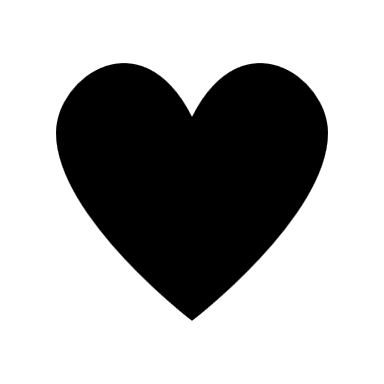 المملكة العربية السعوديةوزارة التعليمإدارة تعليم .........................مدرسة .............................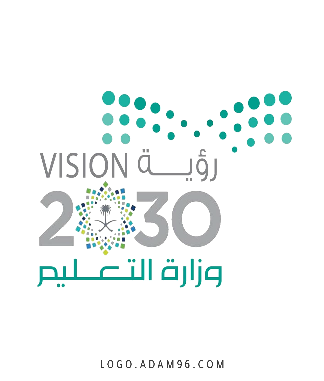 الصف  : رابع ابتدائيالمادة    : علومالزمن   : ساعة ونصفالتاريخ  :       /         / 1444هـاسم الطالبة:..............................................رقم الجلوس:............................................رقم السؤال الدرجة التي حصلت عليها الطالبةالدرجة التي حصلت عليها الطالبةالمصححةالمراجعةالمدققةرقم السؤال رقمًا كتابةالمصححةالمراجعةالمدققةالأول                فقط لا غير الثاني فقط لا غيرالثالثفقط لا غيرالمجموعفقط لا غير(أ) ضعي علامة (      ) أمام العبارة الصحيحة و (      ) أمام العبارة الخاطئة: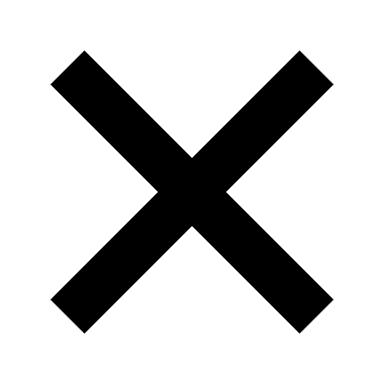 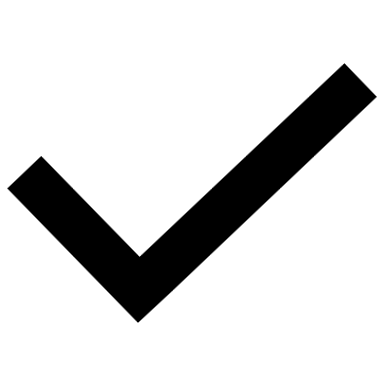 (أ) ضعي علامة (      ) أمام العبارة الصحيحة و (      ) أمام العبارة الخاطئة:1- لكي نرى الخلايا نحتاج إلى المجهر. (              )2- تصنف دودة الأرض من الديدان الأسطوانية.(              )3- الحراشف تغطي أجسام الزواحف.(              )4- الجهاز التنفسي يساعد الحيوان على الحركة. (              )5- الأسماك من الحيوانات الفقارية.(              )6- الأنسان والحيوان والنبات من العوامل اللاحيوية.(              )7- بركة الماء مثال على النظام البيئي.(              )8- تبدأ السلسلة الغذائية بالمستهلكات.(              )9- يتكون الجهاز الهيكلي من العظام.(              )10- أكبر مجموعة في اللافقاريات هي الرخويات.(              )11- من الأمثلة على المحللات النباتات.(              )1- .........................2- .........................3- .........................4- .........................1- اتفق العلماء إلى تقسيم المخلوقات الحية إلى ........................ ممالك1- اتفق العلماء إلى تقسيم المخلوقات الحية إلى ........................ ممالك1- اتفق العلماء إلى تقسيم المخلوقات الحية إلى ........................ ممالكخمسةستةسبعة2- حيوان فقاري متغير درجة الحرارة وجلده رطب يعيش بالقرب من الماء؟2- حيوان فقاري متغير درجة الحرارة وجلده رطب يعيش بالقرب من الماء؟2- حيوان فقاري متغير درجة الحرارة وجلده رطب يعيش بالقرب من الماء؟الضفدعالخروفالثعبان3- جهاز يساعد على تفكيك الطعام وتحليله؟3- جهاز يساعد على تفكيك الطعام وتحليله؟3- جهاز يساعد على تفكيك الطعام وتحليله؟الجهاز التنفسيالجهاز الهضميالجهاز الإخراجي4- مخلوقات حية تقوم بصنع غذاءها بنفسها؟4- مخلوقات حية تقوم بصنع غذاءها بنفسها؟4- مخلوقات حية تقوم بصنع غذاءها بنفسها؟المنتجاتالمستهلكاتالمحللات5- إضافة أشياء ضارة إلى الماء أو الهواء أو التربة يسمى؟5- إضافة أشياء ضارة إلى الماء أو الهواء أو التربة يسمى؟5- إضافة أشياء ضارة إلى الماء أو الهواء أو التربة يسمى؟المواءمةالتلوثالتكيف6- القلب من الأمثلة على ؟6- القلب من الأمثلة على ؟6- القلب من الأمثلة على ؟الأعضاءالأنسجة الأجهزة7- من الأنظمة البيئية المائية؟7- من الأنظمة البيئية المائية؟7- من الأنظمة البيئية المائية؟الجبالالبحيراتالصحراء8- صراع بين المخلوقات الحية على الطعام والماء يسمى بـ 8- صراع بين المخلوقات الحية على الطعام والماء يسمى بـ 8- صراع بين المخلوقات الحية على الطعام والماء يسمى بـ التنافسالتطفلالتكيف9- مخلوقات حية تتغذى على النباتات والحيوانات معًا ؟9- مخلوقات حية تتغذى على النباتات والحيوانات معًا ؟9- مخلوقات حية تتغذى على النباتات والحيوانات معًا ؟القارتة المستهلكاتالمنتجات10- يتم إخراج الفضلات عن طريق الجهاز؟10- يتم إخراج الفضلات عن طريق الجهاز؟10- يتم إخراج الفضلات عن طريق الجهاز؟الجهاز الإخراجيالجهاز الهضميالجهاز الدورانيالحيوانات التي لديها عمود فقري تسمى ...............................................أصغر تركيب في المخلوق الحي يسمى...............................................مكان يعيش فيه المخلوق الحي...............................................اختفاء جميع أفراد النوع إلى الأبد ...............................................انتقال الصفات الوراثية من الآباء إلى الأبناء...............................................وجه المقارنةالخلية الحيوانيةالخلية النباتيةالجدار الخلويالنواةالسيتوبلازمالبلاستيدات(أ)الرقم(ب)1- اللاسعات منطقة حيوية فيها أشجار كثيرة.2- الطيور يتحكم في جميع أجهزة الجسم.3- الجهاز العصبي لها ريش خفيف وثابتة درجة الحرارة.4-الغابة لها خلايا لاسعة.1- ثدييات لها كيس 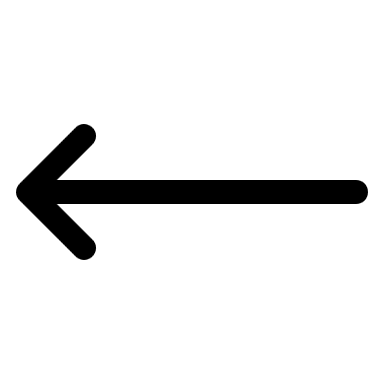 .............................................2- عضو في الجهاز العصبي .............................................3- من الكوارث الطبيعية .............................................4- مستهلك في النظام البيئي.............................................